Сизинские вести № 214.02.2022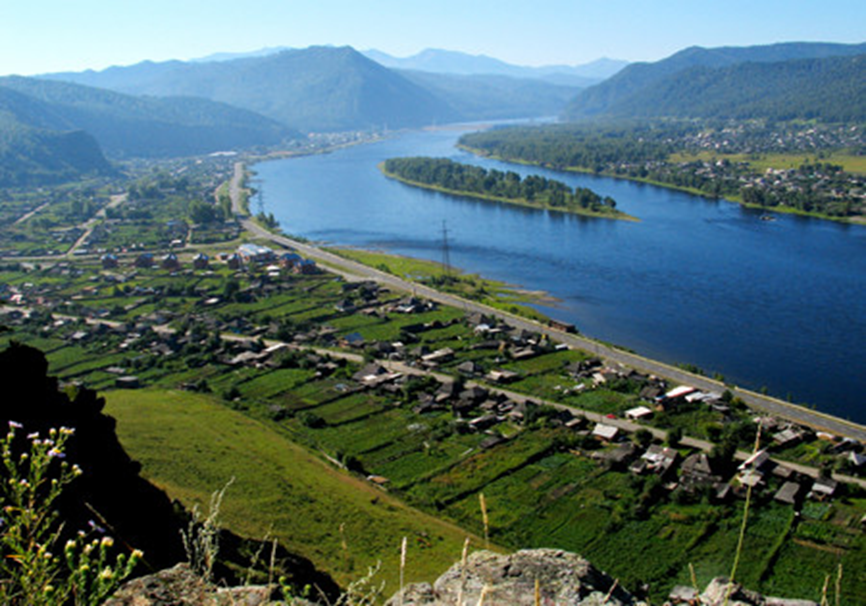 	Газета распространяется бесплатно*Орган издания Муниципальное образование «Сизинский сельсовет»СЕГОДНЯ В НОМЕРЕ:Постановление администрации Сизинского сельсовета №8 от 07.02.2022 «О внесении изменений, дополнений в постановление администрации Сизинского сельсовета от 17.03.2011г №18 «Об утверждении административного регламента предоставления муниципальной услуги по принятию на учет граждан в качестве нуждающихся в жилых  помещениях» ………..стр.2Постановление администрации Сизинского сельсовета №9 от 11.12.2022 «О внесении изменений и дополнений в постановление  №105 от 03.12.2021«Об утверждении перечня главных администраторов доходов бюджета Сизинского сельсовета» ……………………………………...стр.2Распоряжение Сизинского сельского Совета депутатов №30 от 14.02.2022 «О созыве 27 очередной сессии Совета депутатов ………………………………………………………………………………стр.3Не допустите пожара  ………………………………………………………………………………….стр.3РОССИЙСКАЯ ФЕДЕРАЦИЯАДМИНИСТРАЦИЯ СИЗИНСКОГО СЕЛЬСОВЕТАШУШЕНСКОГО РАЙОНА КРАСНОЯРСКОГО КРАЯП О С Т А Н О В Л Е Н И Еот 07.02.2022                                        с. Сизая                                            № 8О внесении изменений, дополнений в постановлениеадминистрации Сизинского сельсовета от 17.03.2011г №18 «Об утверждении административного регламентапредоставления муниципальной услуги по принятию на учет граждан в качестве нуждающихся в жилых помещениях»В соответствии со статьей 6 Закона Красноярского края от 23.05.2006 № 18-4751 «О порядке ведения органами местного самоуправления учета граждан в качестве, нуждающихся в жилых помещениях, предоставляемых по договорам социального найма на территории края» (в ред. Закона Красноярского края от 23.11.2021 № 2-184), руководствуясь Уставом Сизинского сельсовета Шушенского района,    ПОСТАНОВЛЯЮ:1. Внести в приложение к постановлению администрации Сизинского сельсовета от 17.03.2011г №18 «Об утверждении административного регламента предоставления муниципальной услуги по принятию на учет граждан в качестве, нуждающихся в жилых помещениях», следующие изменения:пункт 1.6 подпункт 5 изложить в следующей редакции: «…) выписки из Единого государственного реестра недвижимости о правах заявителя и членов его семьи на объекты недвижимого имущества на территории Российской Федерации, имеющиеся, а также имевшиеся у них в течение пяти лет (6 полных месяцев), предшествующих дате подачи заявления о принятии на учет;».2. Контроль за исполнением настоящего постановления оставляю за собой. 3. Постановление вступает в силу его официального опубликования (обнародования).    4. Настоящее постановление опубликовать в газете «Сизинские вести» и разместить на официальном сайте Сизинского сельсовета.                         Глава Сизинского сельсовета                                     Т.А. Коробейникова       РОССИЙСКАЯ ФЕДЕРАЦИЯКРАСНОЯРСКИЙ КРАЙ ШУШЕНСКИЙ РАЙОНАДМИНИСТРАЦИЯ СИЗИНСКОГО СЕЛЬСОВЕТАП О С Т А Н О В Л Е Н И ЕОт 11.02.2022                                               с. Сизая                                № 9О внесении изменений и дополненийв постановление  №105 от 03.12.2021«Об утверждении перечня главных администраторов доходов бюджета Сизинского сельсовета»	В соответствии с пунктом 3.2 статьи 160.1 Бюджетного кодекса Российской Федерации, постановлением Правительства Российской Федерации от 16.09.2021 № 1569 «Об утверждении общих требований к закреплению за органами государственной власти (государственными органами) субъекта Российской Федерации, органами управления территориальными фондами обязательного медицинского страхования, органами местного самоуправления, органами местной администрации полномочий главного администратора доходов бюджета и к утверждению перечня главных администраторов доходов бюджета субъекта Российской Федерации, бюджета территориального фонда обязательного медицинского страхования, местного бюджета»,  Уставом Сизинского сельсовета  ПОСТАНОВЛЯЮ:Внести в Приложение к постановлению администрации Сизинского сельсовета №105 от 03.12.2021 «Об утверждении перечня главных администраторов доходов бюджета Сизинского сельсовета» следующие изменения:дополнить строкой следующего содержания:строки 43-45 считать строками 44-46.2. Контроль за исполнением настоящего Постановления оставляю за собой.3. Постановление вступает в силу со дня его официального опубликования в газете «Сизинские вести».   Глава Сизинского сельсовета                                                     Т.А. КоробейниковаРОССИЙСКАЯ ФЕДЕРАЦИЯКРАСНОЯРСКИЙ  КРАЙ  ШУШЕНСКИЙ РАЙОНСИЗИНСКИЙ СЕЛЬСКИЙ СОВЕТ ДЕПУТАТОВ                                                                      РАСПОРЯЖЕНИЕ             14.02.2022                                          с. Сизая                                          №30 «О созыве двадцать седьмой   очередной сессии Совета депутатов»       Руководствуясь статьей 23 Устава Сизинского сельсовета Шушенского района,  регламентом работы Совета депутатов Созвать двадцать седьмую очередную сессию Сизинского сельского Совета депутатов на 24 февраля 2022 года  в 10-30 по адресу с. Сизая, ул. Ленина 86-«А».2. Настоящее распоряжение подлежит официальному опубликованию в газете «Сизинские вести», размещению на официальном сайте администрации Сизинского сельсовета.3. Контроль за исполнением настоящего распоряжения оставляю за собой.Председатель Сизинского сельского Совета депутатов: ________________А.В. Злобин            НЕ  ДОПУСТИТЕ  ПОЖАРА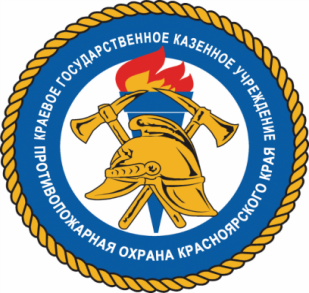            В январе 2022 г., работниками ПЧ-421п. Ильичево, ПЧ-422 с. Сизая, ПЧ-423 с. Казанцево Шушенского района, провели патрулирование населенных пунктов. Путем подворового обхода домов и квартир                  ( п. Ильичево, п. Зарничный, п. Алтан, д. Ермолаево, д. Корнилово, д. Нижняя Коя,                       д. Лыткино, с. Казанцево, с. Сизая). В первую очередь уделяли внимание многодетным и неблагополучным семьям. Радует, что есть семьи, где прислушиваются к советам и начинают помаленьку  исправлять ситуацию по ПБ в лучшую сторону (заменяют эл. проводку, ремонтируют печи). Но много семей,  у которых  при проверке выявлены нарушения правил пожарной безопасности:  - не отремонтированы печи, складирование мусора и дров на предтопочном листе, мебель, придвинутая к печи;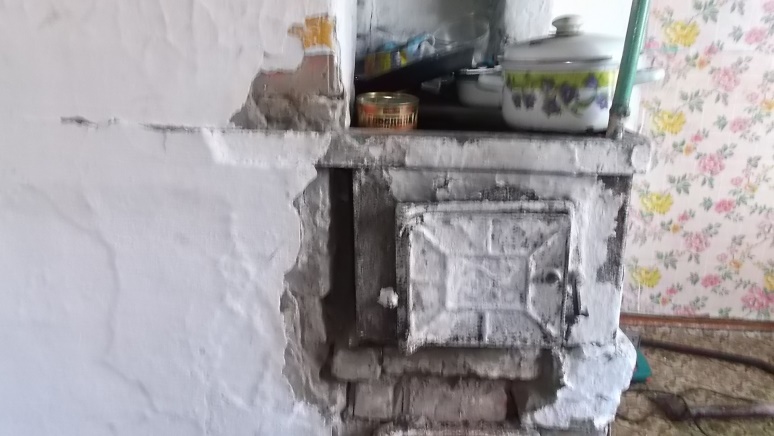 -  использование старой эл. проводки, неисправных розеток, самодельных эл. обогревателей;-  оставленные дети без присмотра.С домовладельцами проведена беседа по  пожарной безопасности с вручением памятки под роспись. К сожалению люди, мало задумываются о последствиях пожара и не осознают всей опасности, а жаль, беда может прийти в любую минуту,  если не соблюдать простые правила  по пожарной безопасности.НЕ допустите пожара в своем доме или квартире: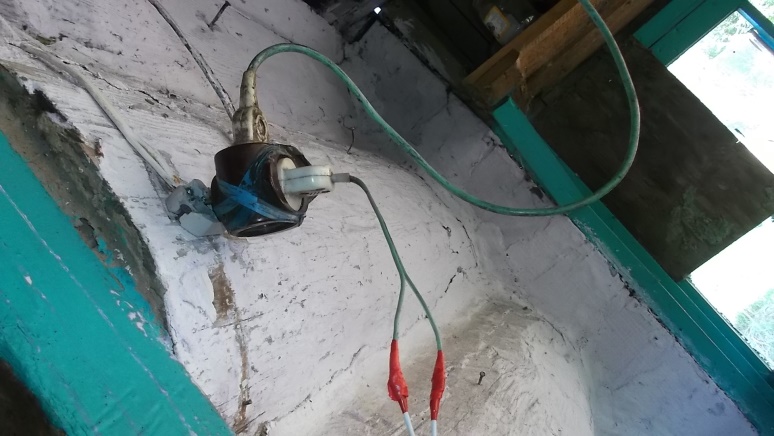 Не перекаливайте печи, регулярно     (1 раз в квартал) чистите дымоходы. Штукатурьте и белите печи, замените лопнувшие плиты и сломанные дверцы. Не сушите белье над топящейся печью, не складывать мусор и дрова на предтопочном листе. Не оставлять без присмотра топящиеся печи;Старую эл. проводку нужно  заменить на новую (медный в двойной изоляции). Нельзя заклеивать обоями, закрашивать, завешивать коврами, зацеплять за трубы отопления. Использовать только калиброванные предохранители в эл. счетчиках. Чайники, плитки , утюги должны стоять на несгораемых поверхностях. Все электроприборы должны быть заводского изготовления в исправном состоянии. Уходя из дома выключайте все эл. приборы.Не оставляйте маленьких детей без присмотра, научите их правилам пожарной безопасности и действиям на случай пожара.     Но если пожар  все-таки начался, не паникуйте, на маленькой стадии можете потушить сами (водой, песком, плотной тканью, огнетушителем). Если потушить не удалось, звоните в пожарную охрану по телефону 01 или с сотового телефона 112. Сообщите точный адрес, свою фамилию. Возьмите документы и приступите к спасению родных.                                                                                                                    Светлана Мамонтова,                                                  инструктор противопожарной                                                                                                  профилактики  Шушенского района4381420249999109179150Расходы на содержание автомобильных дорог общего пользования местного значения в рамках подпрограммы "Дороги Шушенского района" муниципальной программы Шушенского района "Развитие транспортной системы"Учредитель:                 Администрация Сизинского сельсоветаАдрес: 662732,  Красноярский край,               Шушенский р-н, с. Сизая,   ул. Ленина, 86-а                                            Тел. 8(39139)22-6-71, факс: 8(39139) 22-4-31Издание утверждено 3.04.2008 г.  тиражом в 500 экземпляров.